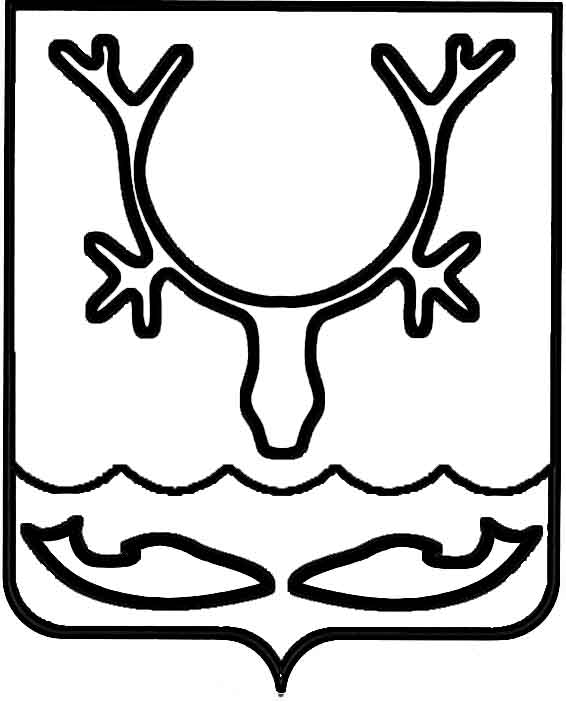 Администрация МО "Городской округ "Город Нарьян-Мар"ПОСТАНОВЛЕНИЕот “____” __________________ № ____________		г. Нарьян-МарВ целях уточнения наименований подпрограмм, соисполнителей
и основных направлений муниципальных программ муниципального образования "Городской округ "Город Нарьян-Мар" Администрация МО "Городской округ "Город Нарьян-Мар"П О С Т А Н О В Л Я Е Т:Внести изменение в постановление Администрации МО "Городской округ           "Город Нарьян-Мар" от 15.08.2018 № 531 "Об утверждении Перечня муниципальных программ муниципального образования "Городской округ "Город Нарьян-Мар"                    на 2019 год и на плановый период 2020 и 2021 годов", изложив приложение в новой редакции (Приложение).Настоящее постановление вступает в силу со дня его официального опубликования и распространяется на правоотношения, возникшие
с 15 августа 2018 года.Приложениек постановлению Администрация МО"Городской округ "Город Нарьян-Мар"от 18.09.2018 № 622Перечень муниципальных программ муниципального образования "Городской округ "Город Нарьян-Мар"на 2019 год и на плановый период 2020 и 2021 годов".1809.2018622О внесении изменения в постановление Администрации МО "Городской округ           "Город Нарьян-Мар" от 15.08.2018 № 531                        "Об утверждении Перечня муниципальных программ муниципального образования "Городской округ "Город Нарьян-Мар"                    на 2019 год и на плановый период                         2020 и 2021 годов"Глава МО "Городской округ "Город Нарьян-Мар" О.О.Белак№п/п Наименование муниципальной программы Наименование подпрограмм Ответственный исполнитель муниципальной программы Соисполнители муниципальной программыОсновные направления реализации муниципальной программы1Совершенствование и развитие муниципального управления в муниципальном образовании "Городской округ "Город Нарьян-Мар"Подпрограмма 1 Осуществление деятельности Администрации МО "Городской округ "Город Нарьян-Мар" в рамках собственных и переданных государственных полномочийПодпрограмма 2Обеспечение деятельности Администрации МО "Городской округ "Город Нарьян-Мар"Подпрограмма 3Управление муниципальными финансами МО "Городской округ "Город Нарьян-Мар"Подпрограмма 4Управление и распоряжение муниципальным имуществом МО "Городской округ "Город Нарьян-Мар"Управление экономического и инвестиционного развития Администрации МО "Городской округ "Город Нарьян-Мар"- Управление делами Администрации МО "Городской округ "Город Нарьян-Мар";- отдел бухгалтерского учета и отчетности Администрации МО "Городской округ "Город Нарьян-Мар";- управление организационно-информационного обеспечения Администрации МО "Городской округ "Город Нарьян-Мар";- управление строительства, ЖКХ и градостроительной деятельности Администрации МО "Городской округ "Город Нарьян-Мар";- управление муниципального имущества и земельных отношений Администрации МО "Городской округ "Город Нарьян-Мар";- Управление финансов Администрации МО "Городской округ "Город Нарьян-Мар";- МКУ "УГХ г. Нарьян-Мара"Совершенствование системы муниципального управления в муниципальном образовании "Городской округ "Город Нарьян-Мар".Реализация полномочий органа местного самоуправления по решению вопросов местного значения, а также отдельных передаваемых государственных полномочий.Обеспечение деятельности Администрации МО "Городской округ "Город Нарьян-Мар".Управление и распоряжение муниципальными финансами и имуществом.2Повышение уровня жизнеобеспечения и безопасности жизнедеятельности населения муниципального образования "Городской округ "Город Нарьян-Мар"Подпрограмма 1Организация благоприятных и безопасных условий для проживания граждан Подпрограмма 2Обеспечение безопасности жизнедеятельности населения городского округа "Город Нарьян-Мар" Подпрограмма 3Обеспечение безопасности эксплуатации автомобильных дорог местного значения и доступности общественных транспортных услугПодпрограмма 4Обеспечение предоставления качественных услуг потребителям в сфере жилищно-коммунального хозяйства, степени устойчивости и надежности функционирования коммунальных систем на территории муниципального образованияПодпрограмма 5Обеспечение комфортных условий проживания на территории муниципального образования "Городской округ "Город Нарьян-Мар"Управление строительства, ЖКХ и градостроительной деятельности Администрации МО "Городской округ "Город Нарьян-Мар"- Отдел ГО и ЧС, мобилизационной работы Администрации МО "Городской округ "Город Нарьян-Мар";- МКУ "УГХ г. Нарьян-Мара";- МБУ "Чистый город"Организация сноса жилищного фонда, непригодного для проживания, и аварийных сооружений.Обеспечение доступными жилищно-коммунальными и бытовыми услугами населения города.Осуществление мероприятий по защите населения и территории  муниципального образования "Городской округ "Город Нарьян-Мар" от чрезвычайных ситуаций природного и техногенного характера, включая поддержку в состоянии постоянной готовности к использованию систем оповещения населения об опасности.Осуществление мероприятий по профилактике терроризма, экстремизма, а также минимизации и (или) ликвидации последствий проявления терроризма и экстремизма  в границах городского округа.Организация разработки проектной документации  по строительству (реконструкции) автомобильных дорог общего пользования местного значения. Создание условий для повышения эффективности и надежности систем теплоснабжения, водоснабжения, водоотведения и очистки сточных вод. Организация работ по содержанию объектов благоустройства, расположенных на территории города3Формирование комфортной городской среды в муниципальном образовании "Городской округ "Город Нарьян-Мар"Подпрограмма 1 Приоритетный проект "Формирование комфортной городской среды (благоустройство дворовых и общественных территорий)"Подпрограмма  2Приоритетный проект "Формирование комфортной городской среды (благоустройство парков)"Управление строительства, ЖКХ и градостроительной деятельности Администрации МО "Городской округ "Город Нарьян-Мар"МКУ "УГХ г. Нарьян-Мара"Создание благоприятных условий для развития системного повышения качества и комфорта городской среды на территории муниципального образования "Городской округ "Город Нарьян-Мар".Создание условий для организации досуга детей и молодежи на территории  муниципального образования "Городской округ "Город Нарьян-Мар".Создание условий для организации мероприятий массового отдыха жителей муниципального образования "Городской округ "Город Нарьян-Мар"4Развитие предпринимательства в муниципальном образовании "Городской округ "Город Нарьян-Мар"Подпрограмма 1Развитие предпринимательства и торговли в муниципальном образовании "Городской округ "Город Нарьян-Мар"Подпрограмма 2Популяризация предпринимательской деятельности  в муниципальном образовании "Городской округ "Город Нарьян-Мар"Управление экономического и инвестиционного развития Администрации МО "Городской округ "Город Нарьян-Мар"- Управление муниципального имущества и земельных отношений Администрации МО "Городской округ "Город Нарьян-Мар";- МКУ "УГХ г. Нарьян-Мара"Содействие развитию малого и среднего предпринимательства.Предоставление финансовой, имущественной поддержки субъектам малого и среднего предпринимательства.Пропаганда и популяризация предпринимательской деятельности.Развитие торговли5Развитие институтов гражданского общества в муниципальном образовании "Городской округ "Город Нарьян-Мар"Подпрограмма 1 Развитие муниципальной системы поддержки некоммерческих организаций и общественных объединений гражданПодпрограмма 2 Совершенствование системы территориального общественного самоуправленияУправление экономического и инвестиционного развития Администрации МО "Городской округ "Город Нарьян-Мар"- Управление организационно-информационного обеспечения Администрации МО "Городской округ "Город Нарьян-Мар";- МКУ "УГХ г. Нарьян-Мара"Финансовая, информационная, организационная поддержка территориального общественного самоуправления, некоммерческих организаций и общественных объединений граждан.Повышение гражданской активности населения в муниципальном образовании "Городской округ "Город Нарьян-Мар"6Поддержка отдельных категорий граждан муниципального образования "Городской округ "Город Нарьян-Мар"Подпрограмма 1 Поддержка отдельных категорий гражданПодпрограмма 2 Дополнительное пенсионное обеспечение отдельных категорий гражданУправление организационно-информационного обеспечения Администрации МО "Городской округ "Город Нарьян-Мар"- Управление делами Администрации МО "Городской округ "Город Нарьян-Мар";- управление экономического и инвестиционного развития Администрации МО "Городской округ "Город Нарьян-Мар"Создание условий для повышения качества жизни отдельных категорий граждан за счет реализации мер социальной поддержки7Повышение эффективности реализации молодежной политики в муниципальном образовании "Городской округ "Город Нарьян-Мар"ОтсутствуютУправление организационно-информационного обеспечения Администрации МО "Городской округ "Город Нарьян-Мар"- Комиссия по делам несовершеннолетних и защите их прав МО "Городской округ "Город Нарьян-Мар";- МКУ "УГХ г. Нарьян-Мара"Создание условий для успешной социализации и эффективной самореализации молодежи. Воспитание готовности к достойному служению обществу и государству,                 выполнению обязанностей по защите Родины. Формирование у молодежи мотивации на эффективное социально-психологическое и физическое развитие